			บันทึกข้อความส่วนงาน..........................................................................................................โทร..............................................................  ที่ อว 0605. …...../………………………   		  วันที่  ..........................................................................................         เรื่อง	ขอรายงานเหตุการณ์ไม่พึงประสงค์ชนิดร้ายแรงที่เกิดแก่อาสาสมัครในโครงการวิจัยที่ผ่านการรับรองจากคณะกรรมการจริยธรรมการวิจัยในมนุษย์ มหาวิทยาลัยมหาสารคม (ในสถาบัน)เรียน	ประธานคณะกรรมการจริยธรรมการวิจัยในมนุษย์มหาวิทยาลัยมหาสารคมข้าพเจ้า......................................................สังกัด.....................................................................................................สถานภาพบุคลากร             สายผู้สอน   ตำแหน่ง .............................................................			สายสนับสนุน			นิสิต     (     ตรี /       โท /      เอก)ขอรายงานเหตุการณ์ไม่พึงประสงค์ชนิดร้ายแรงที่เกิดแก่อาสาสมัครในโครงการวิจัย เรื่อง  (ภาษาไทย) ..........................................................................................................................................................................................................................................................................................................................................................................................................(ภาษาอังกฤษ)........................................................................................................................................................................................................................................................................................................................................................................................................เลขที่โครงการ ……………… ซึ่งได้ผ่านการรับรองจากคณะกรรมการจริยธรรมการวิจัยในมนุษย์ เมื่อการประชุมครั้งที่......../............... และได้แนบเอกสารประกอบการพิจารณา ดังนี้แบบรายงานเหตุการณ์ไม่พึงประสงค์ชนิดร้ายแรงที่เกิดแก่อาสาสมัครในสถาบัน (ECMSU01-07.04) จำนวน 1  ชุดเอกสารประกอบที่เกี่ยวข้องจำนวน 1 ชุดแผ่นบันทึกข้อมูลตามข้อ 1 และ 2 (CD/DVD)  จำนวน 1 แผ่นจึงเรียนมาเพื่อโปรดพิจารณาแบบรายงานเหตุการณ์ไม่พึงประสงค์ชนิดร้ายแรงที่เกิดแก่อาสาสมัครในสถาบัน  (สำหรับผู้วิจัย)ลายมือชื่อนักวิจัย (Investigator Signature) …………………………………………วันที่ (Date) …………………………….ลงชื่อ………………………………….………….……………ลงชื่อ………………………………….………….……………(……………………………….……………………..…………….)(……………………………….……………………..…………….)อาจารย์ที่ปรึกษาโครงการกรณีหัวหน้าโครงการวิจัยเป็นนักศึกษานิสิต/หัวหน้าโครงการวิจัยลงชื่อ………………………………….………….……………ลงชื่อ………………………………….………….……………(……………………………….……………………..…………….)(……………………………….……………………..…………….)คณบดีคณบดี1. เลขที่โครงการ (IRB Protocol’s No):2. ชื่อผู้วิจัยและหน่วยงาน (Investigator’s name & Department).................................................................................................................เบอร์โทรศัพท์มือถือ .....................................e-mail .......................2. ชื่อผู้วิจัยและหน่วยงาน (Investigator’s name & Department).................................................................................................................เบอร์โทรศัพท์มือถือ .....................................e-mail .......................2. ชื่อผู้วิจัยและหน่วยงาน (Investigator’s name & Department).................................................................................................................เบอร์โทรศัพท์มือถือ .....................................e-mail .......................3.ชื่อโครงการ (Protocol Title):3.ชื่อโครงการ (Protocol Title):4. เลขที่อาสาสมัคร (Subject No):4. เลขที่อาสาสมัคร (Subject No):3.ชื่อโครงการ (Protocol Title):3.ชื่อโครงการ (Protocol Title):5. สถานที่เกิดเหตุการณ์ (Site of SAE):  ใน มหาวิทยาลัยมหาสารคาม  (Internal)    นอก มหาวิทยาลัยมหาสารคาม (External)…(โปรดระบุ)…………5. สถานที่เกิดเหตุการณ์ (Site of SAE):  ใน มหาวิทยาลัยมหาสารคาม  (Internal)    นอก มหาวิทยาลัยมหาสารคาม (External)…(โปรดระบุ)…………3.ชื่อโครงการ (Protocol Title):3.ชื่อโครงการ (Protocol Title):6. ระบุเหตุการณ์ (List of SAE):6. ระบุเหตุการณ์ (List of SAE):3.ชื่อโครงการ (Protocol Title):3.ชื่อโครงการ (Protocol Title):7. วันที่เกิดเหตุการณ์ (Date of Occurrence):8. วันที่ผู้วิจัยรับทราบเหตุการณ์ (Known Date of Occurrence):3.ชื่อโครงการ (Protocol Title):3.ชื่อโครงการ (Protocol Title):9. วันที่รายงาน (Date of Report):9. วันที่รายงาน (Date of Report):10.ชนิดของรายงาน รายงานครั้งแรก (initial report)                 รายงานติดตาม (follow up report) ครั้งที่………………………10.ชนิดของรายงาน รายงานครั้งแรก (initial report)                 รายงานติดตาม (follow up report) ครั้งที่………………………10.ชนิดของรายงาน รายงานครั้งแรก (initial report)                 รายงานติดตาม (follow up report) ครั้งที่………………………10.ชนิดของรายงาน รายงานครั้งแรก (initial report)                 รายงานติดตาม (follow up report) ครั้งที่………………………11.  Is adverse event serious?11.  Is adverse event serious?12.  Is adverse event unexpected?  12.  Is adverse event unexpected?   No   Yes, it is    Death	            Life threatening conditions (please specify      ………………........................................) Inpatient hospitalization     Prolong hospitalization Persistence or significant disability/ incapacity Congenital anomaly No   Yes, it is    Death	            Life threatening conditions (please specify      ………………........................................) Inpatient hospitalization     Prolong hospitalization Persistence or significant disability/ incapacity Congenital anomaly No  Yes, it is  Nature is not consistent with protocol*                   Severity is not consistent with protocol*                      Frequency is not consistent with protocol*(* Protocol or related documents such as Investigator Brochure, inform consent document ) No  Yes, it is  Nature is not consistent with protocol*                   Severity is not consistent with protocol*                      Frequency is not consistent with protocol*(* Protocol or related documents such as Investigator Brochure, inform consent document )13. Is adverse event(AE) related to participation in research?13. Is adverse event(AE) related to participation in research?YesNoUnknownAre there any solid literature regarding this SAE?Are there any solid literature regarding this SAE?+100Does SAE occur after taking this test article?Does SAE occur after taking this test article?+2-10Is SAE alleviated after discontinue the test article or taking antidote?Is SAE alleviated after discontinue the test article or taking antidote?+100Does the same SAE re-occur after re-administering the test article?Does the same SAE re-occur after re-administering the test article?+2-10Are there any possibilities (except the test article) can cause this SAE?Are there any possibilities (except the test article) can cause this SAE?-1+20Does placebo cause the same SAE? Does placebo cause the same SAE? -1+10Does the plasma level of the test drug reach toxic level? Does the plasma level of the test drug reach toxic level? +100Are there any association between the dosage of test drug and the degree of SAE?Are there any association between the dosage of test drug and the degree of SAE?+100Dose the subject have the same SAE when received the test drug or similar drugs in the past? Dose the subject have the same SAE when received the test drug or similar drugs in the past? +100Are there any objective evidence showing the causality of this SAE?Are there any objective evidence showing the causality of this SAE?+100Total scoreTotal scoreหมายเหตุ   > 9 : certainly related , 5-8 : probable/likely related , 1-4 : possible related , <0 : doubted, not sureหมายเหตุ   > 9 : certainly related , 5-8 : probable/likely related , 1-4 : possible related , <0 : doubted, not sure14. อาการทางคลินิกของอาสาสมัคร ณ ปัจจุบัน (Current clinical outcome of subject)15. Are there any changes in protocol or informed consent due to the SAE?    No.  15. Are there any changes in protocol or informed consent due to the SAE?    No.  15. Are there any changes in protocol or informed consent due to the SAE?    No.  15. Are there any changes in protocol or informed consent due to the SAE?    No.    Recovery    Improved    Stable   Worse        Dead          Not known   Yes. (please describe)  Yes. (please describe)  Yes. (please describe)  Yes. (please describe)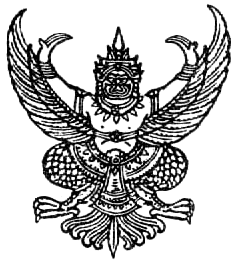 